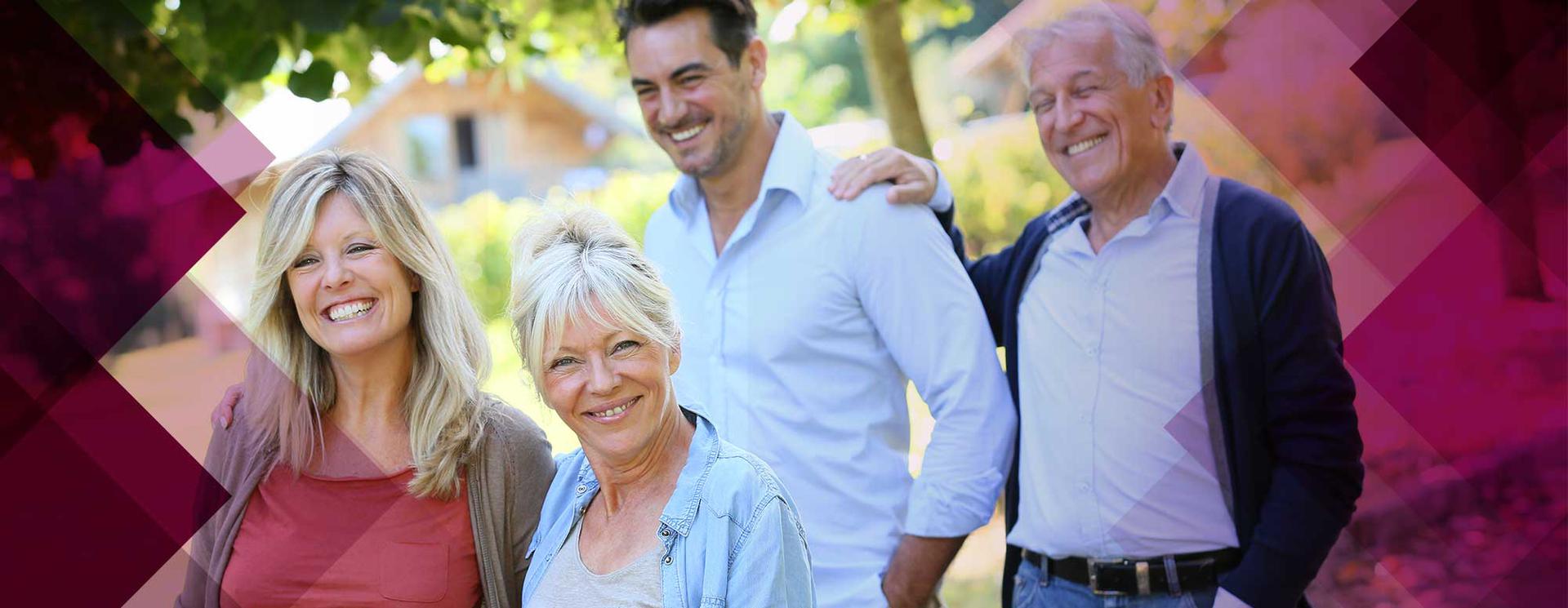 CEPLJENJE z enim odmerkom polisaharidnega cepiva
Pneumovax® 23 je BREZPLAČNO za:V KOLIKOR STE ZAINTERESIRANI SE LAHKO POSVETUJETE OZ CEPITE PRI OSEBNEM ZDRAVNIKU Priporočila za cepljenje proti pnevmokoknim okužbamZMANJŠAJTE TVEGANJE ZA PNEVMOKOKNO OKUŽBOPnevmokokno okužbo povzroča bakterija, imenovana Streptococcus pneumoniae, in je pogost vzrok OBOLEVNOSTI IN SMRTNOSTI PO VSEM SVETU.
Pnevmokokna okužba lahko povzroča neinvazivne bolezni, kot so pljučnica (kadar je omejena samo na pljuča), vnetje sinusov ali vnetje srednjega ušesa, ter invazivne bolezni, kot so bakteriemija (okužba krvi), bakteriemična pljučnica (pljučnica z bakteriemijo) in pnevmokokni meningitis.